ПОЈАШЊЕЊЕ  КОНКУРСНЕ  ДОКУМЕНТАЦИЈЕ 1за јавну набавку ЈН 29/2019 - Услуге поправке и одржавање службених возила, по партијама У поступку јавне набавке ЈН 29/2019 - Услуге поправке и одржавање службених возила, по партијама, Министарству за рад, запошљавање, борачка и социјална питања, поднето је питање за појашњење конкурсне документације.У складу са одредбама чл. 63. ст. 3. и 4. Закона о јавним набавкама ("Сл. гласник РС", бр. 124/2012, 14/2015 и 68/2015)  – у даљем тексту: Закон, Министарство за рад, запошљавање, борачка и социјална питања, доставља следећи одговор, којим појашњава конкурсну документацију:ПИТАЊЕ  1:Poštovani,
Partija 28 strana 117, potrebno je ponuditi cenu prevoza šlep vozilom po pređenom kilometru "В.гЦенаџтранспортацнеисправногувозила". 
Pitanje:
Da li se u pređene kilometre računa samo razdaljina od mesta na kome se nalazi vozilo u kvaru do servisa u kome će se vršiti popravka - jedan smer šlep vozila ili se u pređene kilometre računa ukupna razdaljina dobijena sabiranjem razdaljine koju šlep vozilo prelazi od svoje zatečene lokacije do mesta vozila u kvaru i gore navedene razdaljine od mesta kvara do servisa - oba smera šlep vozila ? S poštovanjem,ОДГОВОР  1:Будући да су у конкурсној документацији за све партије наведени исти услови односно исте ситуације за транспорт неисправних возила и то: транспорт за раздаљину до 10 km од сервиса понуђачатранспорт за раздаљину већу од 10 km од сервиса понуђача , понуђачи у дате табеле требају (за све партије) уписати понуђене цене на следећи начин:за транспорт за раздаљину до 10 km од сервиса понуђача - треба уписати јединствену укупну цену транспорта , која иначе према датом услову може бити за највише 20 километара стварно пређеног пута, за транспорт за раздаљину већу од 10 km од сервиса понуђача - треба уписати цену транспорта за километар стварно пређеног пута (које ће  возило прећи од сервиса до места преузимања возила и обратно).  							     КОМИСИЈА ЗА ЈАВНУ НАБАВКУ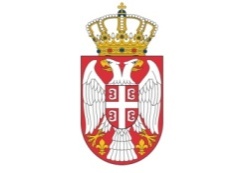 Република СрбијаМИНИСТАРСТВОЗА  РАД, ЗАПОШЉАВАЊЕ, БОРАЧКА И СОЦИЈАЛНА ПИТАЊА